                                                                          DAILY OBSERVATION REPORT                                                                  N:/Library/Information DeskDOR#DOR#DOR#DAILY OBSERVATION REPORT: LibrarianDAILY OBSERVATION REPORT: LibrarianDAILY OBSERVATION REPORT: LibrarianDAILY OBSERVATION REPORT: LibrarianDAILY OBSERVATION REPORT: LibrarianDAILY OBSERVATION REPORT: LibrarianDAILY OBSERVATION REPORT: LibrarianDAILY OBSERVATION REPORT: LibrarianDAILY OBSERVATION REPORT: LibrarianDAILY OBSERVATION REPORT: LibrarianDAILY OBSERVATION REPORT: LibrarianDAILY OBSERVATION REPORT: LibrarianDAILY OBSERVATION REPORT: LibrarianDATE:DATE:DATE:DATE:DAY:S      M      T      W      Th     F      SDAY:S      M      T      W      Th     F      SDAY:S      M      T      W      Th     F      SDAY:S      M      T      W      Th     F      SDAY:S      M      T      W      Th     F      SSHIFT:9-1        1-5        5-9SHIFT:9-1        1-5        5-9SHIFT:9-1        1-5        5-9SHIFT:9-1        1-5        5-9SHIFT:9-1        1-5        5-9SHIFT:9-1        1-5        5-9SHIFT:9-1        1-5        5-9TRAINEE:TRAINEE:TRAINEE:TRAINEE:TRAINER:TRAINER:TRAINER:TRAINER:TRAINER:RATING SCALERATING SCALERATING SCALERATING SCALERATING SCALERATING SCALERATING SCALERATING SCALEN/A = Not ApplicableNAR = Narrative, pg2NRT = Not Responding to TrainingN/A = Not ApplicableNAR = Narrative, pg2NRT = Not Responding to TrainingN/A = Not ApplicableNAR = Narrative, pg2NRT = Not Responding to TrainingBelow Minimum Acceptable StandardsBelow Minimum Acceptable StandardsBelow Minimum Acceptable StandardsAcceptableExceeds Minimum Acceptable StandardsExceeds Minimum Acceptable StandardsExceeds Minimum Acceptable StandardsExceeds Minimum Acceptable StandardsN/A = Not ApplicableNAR = Narrative, pg2NRT = Not Responding to TrainingN/A = Not ApplicableNAR = Narrative, pg2NRT = Not Responding to TrainingN/A = Not ApplicableNAR = Narrative, pg2NRT = Not Responding to TrainingTIME1    2    31    2    31    2    34   5     6     7   5     6     7   5     6     7   5     6     7     N/A     |    NAR    |      NRT     N/A     |    NAR    |      NRT     N/A     |    NAR    |      NRTINTERPERSONAL SKILLSINTERPERSONAL SKILLSINTERPERSONAL SKILLSINTERPERSONAL SKILLSINTERPERSONAL SKILLSINTERPERSONAL SKILLSINTERPERSONAL SKILLSINTERPERSONAL SKILLSINTERPERSONAL SKILLSINTERPERSONAL SKILLSINTERPERSONAL SKILLSINTERPERSONAL SKILLSINTERPERSONAL SKILLSINTERPERSONAL SKILLSINTERPERSONAL SKILLSINTERPERSONAL SKILLS1Attitude towards librarianship/service workAttitude towards librarianship/service workAttitude towards librarianship/service work2Acceptance of instruction/constructive criticismAcceptance of instruction/constructive criticismAcceptance of instruction/constructive criticism3Relationships: patronsRelationships: patronsRelationships: patrons4Relationships: supervisors and co-workersRelationships: supervisors and co-workersRelationships: supervisors and co-workers5Communicates effectively with othersCommunicates effectively with othersCommunicates effectively with others6Demonstrates Core Beliefs (T/P/R/P)Demonstrates Core Beliefs (T/P/R/P)Demonstrates Core Beliefs (T/P/R/P)JOB KNOWLEDGEJOB KNOWLEDGEJOB KNOWLEDGEJOB KNOWLEDGEJOB KNOWLEDGEJOB KNOWLEDGEJOB KNOWLEDGEJOB KNOWLEDGEJOB KNOWLEDGEJOB KNOWLEDGEJOB KNOWLEDGEJOB KNOWLEDGEJOB KNOWLEDGEJOB KNOWLEDGEJOB KNOWLEDGEJOB KNOWLEDGELibrary PolicyLibrary PolicyLibrary PolicyLibrary PolicyLibrary PolicyLibrary PolicyLibrary PolicyLibrary PolicyLibrary PolicyLibrary PolicyLibrary PolicyLibrary PolicyLibrary PolicyLibrary PolicyLibrary Policy7Circulation PolicyCirculation PolicyCirculation Policy8Collection Development PolicyCollection Development PolicyCollection Development Policy9Computer Use PolicyComputer Use PolicyComputer Use Policy10Confidentiality PolicyConfidentiality PolicyConfidentiality Policy11Exam Proctoring PolicyExam Proctoring PolicyExam Proctoring Policy12Program Development PolicyProgram Development PolicyProgram Development Policy13Reference and Information Services PolicyReference and Information Services PolicyReference and Information Services Policy14Rules of ConductRules of ConductRules of Conduct15Policies—Other Policies—Other Policies—Other Library ProcedureLibrary ProcedureLibrary ProcedureLibrary ProcedureLibrary ProcedureLibrary ProcedureLibrary ProcedureLibrary ProcedureLibrary ProcedureLibrary ProcedureLibrary ProcedureLibrary ProcedureLibrary ProcedureLibrary ProcedureLibrary Procedure16Information Desk ManualInformation Desk ManualInformation Desk Manual17When-to-Work and Leave Absence ReportingWhen-to-Work and Leave Absence ReportingWhen-to-Work and Leave Absence Reporting18Patron Registration ProceduresPatron Registration ProceduresPatron Registration Procedures19Holding titles for patronsHolding titles for patronsHolding titles for patrons20Opening/Closing ProceduresOpening/Closing ProceduresOpening/Closing Procedures21Procedures—Other Procedures—Other Procedures—Other TECHNOLOGYTECHNOLOGYTECHNOLOGYTECHNOLOGYTECHNOLOGYTECHNOLOGYTECHNOLOGYTECHNOLOGYTECHNOLOGYTECHNOLOGYTECHNOLOGYTECHNOLOGYTECHNOLOGYTECHNOLOGYTECHNOLOGYTECHNOLOGY22Computing Basics (Windows, email, etc.)Computing Basics (Windows, email, etc.)Computing Basics (Windows, email, etc.)23Polaris: Staff ClientPolaris: Staff ClientPolaris: Staff Client24Polaris: LeapPolaris: LeapPolaris: Leap25Polaris: PACPolaris: PACPolaris: PAC26Printing    Printing    Printing    27ScannerScannerScanner28OneStopsOneStopsOneStops29TelephoneTelephoneTelephone30eCommerceeCommerceeCommerce31N: driveN: driveN: drive32Mobile devices using downloadable servicesMobile devices using downloadable servicesMobile devices using downloadable services33Technology – OtherTechnology – OtherTechnology – OtherPATRON SERVICES SKILLSPATRON SERVICES SKILLSPATRON SERVICES SKILLSPATRON SERVICES SKILLSPATRON SERVICES SKILLSPATRON SERVICES SKILLSPATRON SERVICES SKILLSPATRON SERVICES SKILLSPATRON SERVICES SKILLSPATRON SERVICES SKILLSPATRON SERVICES SKILLSPATRON SERVICES SKILLSPATRON SERVICES SKILLSPATRON SERVICES SKILLSPATRON SERVICES SKILLSPATRON SERVICES SKILLS34Reference InterviewReference InterviewReference Interview35ReferenceReferenceReference36Computer EducationComputer EducationComputer Education37Reader’s AdvisoryReader’s AdvisoryReader’s Advisory38Walk-aroundsWalk-aroundsWalk-arounds39Patron EngagementPatron EngagementPatron EngagementTHE MOST ACCEPTABLE AREA OF PERFORMANCE TODAY WAS IN CATEGORY NUMBER   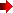 A specific incident which demonstrates today’s performance in this area is: (Mandatory Area)THE MOST ACCEPTABLE AREA OF PERFORMANCE TODAY WAS IN CATEGORY NUMBER   A specific incident which demonstrates today’s performance in this area is: (Mandatory Area)THE LEAST ACCEPTABLE AREA OF PERFORMANCE TODAY WAS IN CATEGORY NUMBER   A specific incident which demonstrates today’s performance in this area is: (Mandatory on shifts when a grade below minimum acceptable standards is earned).THE LEAST ACCEPTABLE AREA OF PERFORMANCE TODAY WAS IN CATEGORY NUMBER   A specific incident which demonstrates today’s performance in this area is: (Mandatory on shifts when a grade below minimum acceptable standards is earned).DOCUMENTATION OF PERFORMANCE AND COMMENTS	Narrative documentation is required for ratings of 1, 2, 3, and NRT DOCUMENTATION OF PERFORMANCE AND COMMENTS	Narrative documentation is required for ratings of 1, 2, 3, and NRT DOCUMENTATION OF PERFORMANCE AND COMMENTS	Narrative documentation is required for ratings of 1, 2, 3, and NRT CATEGORY #NARRATIVE/COMMENTSNARRATIVE/COMMENTSTRAINEE COMMENTSTRAINEE COMMENTSTRAINEE COMMENTSINITIAL/DATEINITIAL/DATEINITIAL/DATETrainee:Trainer:Supervisor: